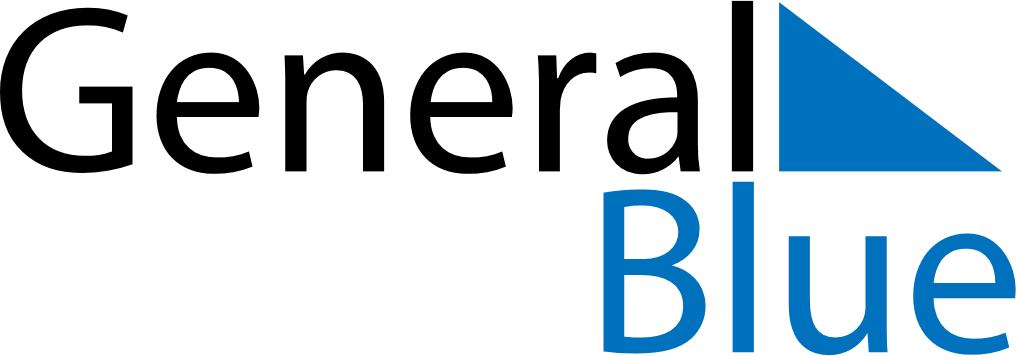 May 2024May 2024May 2024May 2024May 2024May 2024Tillberga, Vaestmanland, SwedenTillberga, Vaestmanland, SwedenTillberga, Vaestmanland, SwedenTillberga, Vaestmanland, SwedenTillberga, Vaestmanland, SwedenTillberga, Vaestmanland, SwedenSunday Monday Tuesday Wednesday Thursday Friday Saturday 1 2 3 4 Sunrise: 4:52 AM Sunset: 8:48 PM Daylight: 15 hours and 56 minutes. Sunrise: 4:49 AM Sunset: 8:51 PM Daylight: 16 hours and 1 minute. Sunrise: 4:47 AM Sunset: 8:53 PM Daylight: 16 hours and 6 minutes. Sunrise: 4:44 AM Sunset: 8:56 PM Daylight: 16 hours and 11 minutes. 5 6 7 8 9 10 11 Sunrise: 4:41 AM Sunset: 8:58 PM Daylight: 16 hours and 16 minutes. Sunrise: 4:39 AM Sunset: 9:01 PM Daylight: 16 hours and 21 minutes. Sunrise: 4:36 AM Sunset: 9:03 PM Daylight: 16 hours and 26 minutes. Sunrise: 4:34 AM Sunset: 9:05 PM Daylight: 16 hours and 31 minutes. Sunrise: 4:31 AM Sunset: 9:08 PM Daylight: 16 hours and 36 minutes. Sunrise: 4:29 AM Sunset: 9:10 PM Daylight: 16 hours and 41 minutes. Sunrise: 4:26 AM Sunset: 9:12 PM Daylight: 16 hours and 46 minutes. 12 13 14 15 16 17 18 Sunrise: 4:24 AM Sunset: 9:15 PM Daylight: 16 hours and 50 minutes. Sunrise: 4:22 AM Sunset: 9:17 PM Daylight: 16 hours and 55 minutes. Sunrise: 4:19 AM Sunset: 9:20 PM Daylight: 17 hours and 0 minutes. Sunrise: 4:17 AM Sunset: 9:22 PM Daylight: 17 hours and 4 minutes. Sunrise: 4:15 AM Sunset: 9:24 PM Daylight: 17 hours and 9 minutes. Sunrise: 4:12 AM Sunset: 9:26 PM Daylight: 17 hours and 13 minutes. Sunrise: 4:10 AM Sunset: 9:29 PM Daylight: 17 hours and 18 minutes. 19 20 21 22 23 24 25 Sunrise: 4:08 AM Sunset: 9:31 PM Daylight: 17 hours and 22 minutes. Sunrise: 4:06 AM Sunset: 9:33 PM Daylight: 17 hours and 27 minutes. Sunrise: 4:04 AM Sunset: 9:35 PM Daylight: 17 hours and 31 minutes. Sunrise: 4:02 AM Sunset: 9:37 PM Daylight: 17 hours and 35 minutes. Sunrise: 4:00 AM Sunset: 9:40 PM Daylight: 17 hours and 39 minutes. Sunrise: 3:58 AM Sunset: 9:42 PM Daylight: 17 hours and 43 minutes. Sunrise: 3:56 AM Sunset: 9:44 PM Daylight: 17 hours and 47 minutes. 26 27 28 29 30 31 Sunrise: 3:55 AM Sunset: 9:46 PM Daylight: 17 hours and 51 minutes. Sunrise: 3:53 AM Sunset: 9:48 PM Daylight: 17 hours and 54 minutes. Sunrise: 3:51 AM Sunset: 9:50 PM Daylight: 17 hours and 58 minutes. Sunrise: 3:49 AM Sunset: 9:51 PM Daylight: 18 hours and 2 minutes. Sunrise: 3:48 AM Sunset: 9:53 PM Daylight: 18 hours and 5 minutes. Sunrise: 3:46 AM Sunset: 9:55 PM Daylight: 18 hours and 8 minutes. 